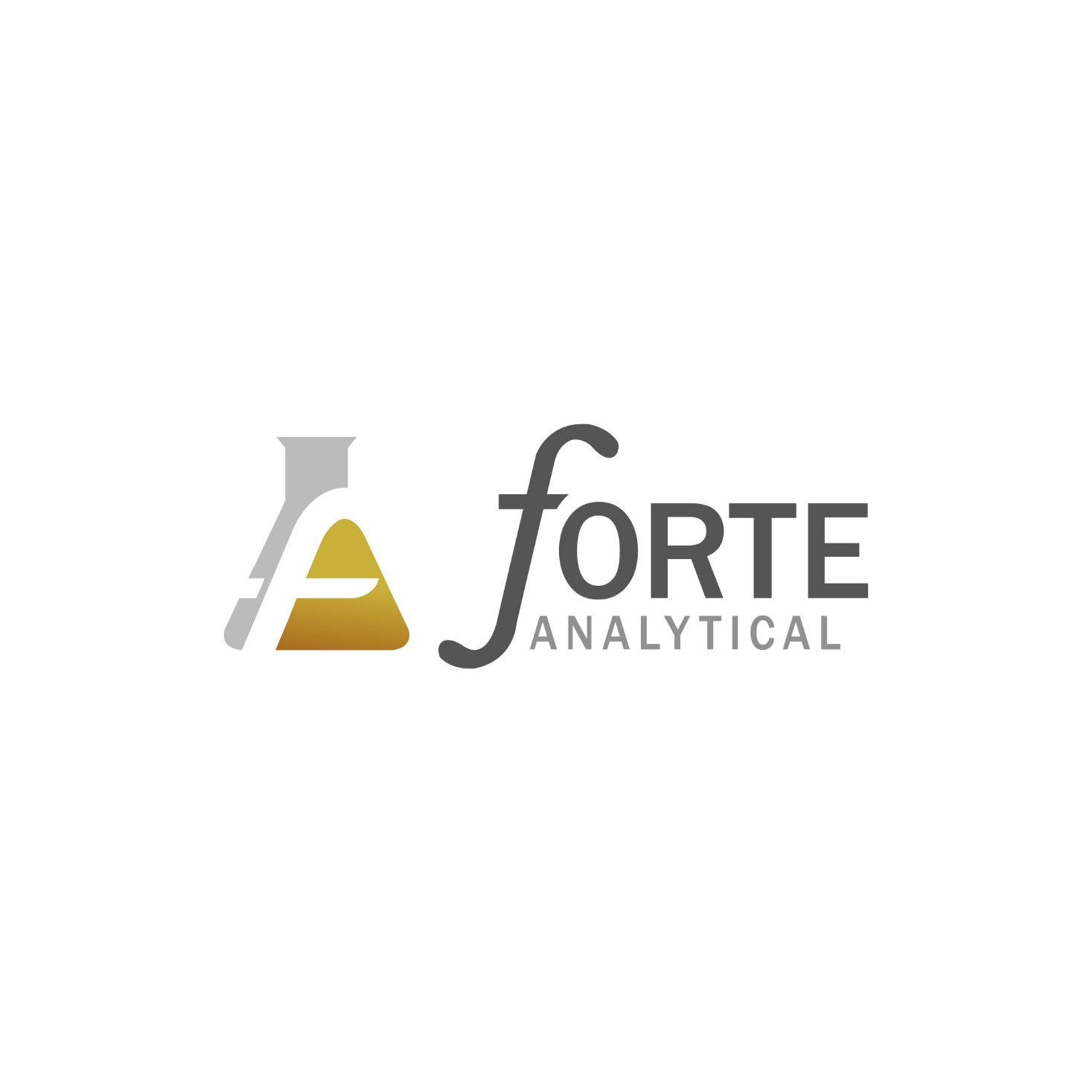 Quality PolicyForte Analytical, LLC is a subsidiary of Forte Dynamics, Inc and focuses on customer satisfaction through data review, metallurgical testing and analysis, and process modeling for mineral process operations. Forte Analytical aims to achieve the highest standard of testing and consulting services.It is the policy of Forte Analytical to:Comply with all state, federal, and local regulations.Establish and maintain a mutually beneficial relationship with our customers and external providers.Achieve our commitments for quality, cost, and safety.Continual improvement of the quality management system and its requirements are essential to accomplishing the aforesaid policy targets.  Quality ObjectivesFulfill greater than 80% of customer work requests by the end of the year.Issue customer feedback surveys for all completed tests and achieve a customer satisfaction level not less than “Satisfactory.”Strive for zero (0) safety incidents.